Urząd Marszałkowski Województwa Mazowieckiego w Warszawie
Departament Edukacji Publicznej i Sportu
ul. Brechta 3, 03-472 Warszawa
Telefon: 22-59-79-401, edukacja@mazovia.pl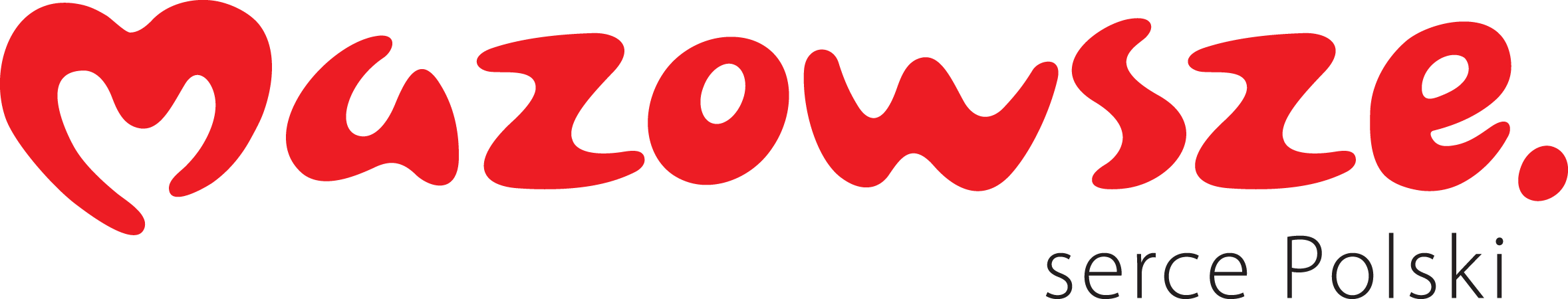 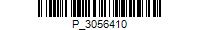 ES-KW.5463.1.2022.KCWarszawa, 9 czerwca 2022 rokuUrzędy Miast, 
Starostwa Powiatowe
Województwa Mazowieckiego
/wg rozdzielnika/Dotyczy: ogłoszenia naboru na bezpłatne miejsca w Polsko-Japońskiej Akademii Technik KomputerowychSzanowni Państwo!Uprzejmie informuję, że Zarząd Województwa Mazowieckiego ogłasza nabór na trzy bezpłatne miejsca w Polsko-Japońskiej Akademii Technik Komputerowych na rok akademicki 2022/2023. Oferta dotyczy studiów stacjonarnych I stopnia na kierunkach Informatyka, Kulturoznawstwo i Zarządzanie Informacją. Z oferty mogą skorzystać absolwenci szkół ponadpodstawowych zamieszkałych na terenie Województwa Mazowieckiego.Szczegółowe warunki naboru określa  uchwały Nr 925/328/22 Zarządu Województwa Mazowieckiego z dnia 7 czerwca 2022 r., w sprawie zasad przyznawania i realizacji bezpłatnych miejsc w Polsko – Japońskiej Akademii Technik Komputerowych. Ponadto w celu promocji naboru zwracam się z prośbą o maksymalnie szerokie rozpropagowanie naboru w szkołach prowadzonych przez Państwa jednostki.Dokumenty są dostępne  na stronie internetowej Samorządu Województwa Mazowieckiego www.mazovia.pl w zakładkach Edukacja i Sport oraz Komunikaty.Z poważaniemDyrektor Departamentu Edukacji Publicznej i SportuMirosław Krusiewiczpodpisano kwalifikowanym 
podpisem elektronicznymZałączniki:Załącznik nr 1. Informacja o naborzeZałącznik nr 2. Uchwała w sprawie zasad przyznawania i realizacji bezpłatnych miejsc w Polsko-Japońskiej Akademii   Technik Komputerowych,Załącznik nr 3. Załącznik do uchwały – kwestionariusz osobowy.Sprawę prowadzi:Katarzyna CyranTelefon: 22 59-79-432katarzyna.cyran@mazovia.plRozdzielnik:Starostwo Powiatowe w Białobrzegach,Starostwo Powiatowe w Ciechanowie,Starostwo Powiatowe w Garwolinie,Starostwo Powiatowe w Gostyninie,Starostwo Powiatowe w Grodzisku Mazowieckim,Starostwo Powiatowe w Grójcu,Starostwo Powiatowe w Kozienicach,Starostwo Powiatowe w Legionowie,Starostwo Powiatowe w Lipsku,Starostwo Powiatowe w Łosicach,Starostwo Powiatowe w Makowie Mazowieckim,Starostwo Powiatowe w Mińsku Mazowieckim,Starostwo Powiatowe w Mławie,Starostwo Powiatowe w Nowym Dworze Mazowieckim,Starostwo Powiatowe w Ostrołęce,Starostwo Powiatowe w Ostrowi Mazowieckiej,Starostwo Powiatowe w Otwocku,Starostwo Powiatowe w Piasecznie,Starostwo Powiatowe w Płocku,Starostwo Powiatowe w Płońsku	,Starostwo Powiatowe w Pruszkowie,Starostwo Powiatowe w Przasnyszu,Starostwo Powiatowe w Przysusze,Starostwo Powiatowe w Pułtusku,Starostwo Powiatowe w Radomiu,Starostwo Powiatowe w Siedlcach,Starostwo Powiatowe w Sierpcu,Starostwo Powiatowe w Sochaczewie,Starostwo Powiatowe w Sokołowie Podlaskim,Starostwo Powiatowe w Szydłowcu,Starostwo Powiatowe w Ożarowie Mazowieckim,Starostwo Powiatowe w Węgrowie,Starostwo Powiatowe w Wołominie,Starostwo Powiatowe w Wyszkowie,Starostwo Powiatowe w Zwoleniu,Starostwo Powiatowe w Żurominie,Starostwo Powiatowe w Żyrardowie,Urząd Miasta Stołecznego Warszawy,Urząd Miasta Ciechanów,Urząd Miasta Ostrołęki,Urząd Miasta Płocka,Urząd Miasta Żyrardowa,Urząd Miejski w Radomiu,Urząd Miasta Siedlce.Klauzula informacyjna:Uprzejmie informujemy, że Administratorem danych osobowych jest Województwo Mazowieckie.Dane kontaktowe:Urząd Marszałkowski Województwa Mazowieckiego w Warszawie ul. Jagiellońska 26, 03-719 Warszawatel. (22) 5979100, email: urzad_marszalkowski@mazovia.plePUAP: /umwm/espAdministrator wyznaczył inspektora ochrony danych, z którym można skontaktować się pod adresem e-mail: iod@mazovia.pl lub korespondencyjnie, na adres Urzędu, z dopiskiem „inspektor ochrony danych”.Pani/Pana dane osobowe:będą przetwarzane na podstawie interesu publicznego/sprawowanej władzy publicznej (art. 6 ust. 1 lit e RODO), co wynika z ustawy z dnia 5 czerwca 1998 r. o samorządzie województwa oraz ustawy z dnia 14 czerwca 1960 r. Kodeks postępowania administracyjnego, w celu prowadzenia korespondencji (w tym udzielenia odpowiedzi),mogą być udostępnione podmiotom uprawnionym na podstawie przepisów prawa oraz podmiotom świadczącym obsługę administracyjno-organizacyjną Urzędu,będą przechowywane nie dłużej, niż to wynika z przepisów o archiwizacji, dostępnych m.in. na stronie mazovia.pl, w zakładce „Polityka prywatności”.W granicach i na zasadach określonych w przepisach prawa przysługuje Pani/Panu:prawo żądania dostępu do swoich danych osobowych, żądania ich sprostowania, żądania ich usunięcia oraz żądania ograniczenia ich przetwarzania;wniesienia sprzeciwu wobec przetwarzania, z przyczyn związanych z Pani/Pana szczególną sytuacją;wniesienia skargi do organu nadzorczego, którym jest Prezes Urzędu Ochrony Danych Osobowych na adres: ul. Stawki 2, 00-193 Warszawa.Podanie danych osobowych jest dobrowolne, jednak ich niepodanie może się wiązać z brakiem możliwości kontaktu.